Смернице за израду полугодишњег и годишњег извештаја о раду установеКорак 1. Образац за подношење полугодишњег и годишњег извештаја и упитник за самоевалуацију учешћа у раду тима преузети са сајта школе у секцији ''Преузимање докумената''.Корак 2.Образац попунити фонтом Times New Roman 12.Корак 3.Евалуација рада тима:Неопходно је да, сваки члан тима/актива/већа попуни самоевалуациони упитник. Упитнике даје координатор а преузима их са школског сајта.САМОЕВАЛУАЦИЈА УЧЕШЋА У РАДУ ТИМАТим/актив/веће:Задужење у оквиру тима/актива/већа у школи:Активност из плана рада тима/актива/већа:Укратко опишите Ваш допринос у реализацији те активности тима/актива/већа: Којом оценом бисте оценили свој допринос раду тима/актива/већа?1	2	3	4	5	6	7	8	9	10Колико сте Ви лично задовољни радом тима/актива/већа чији сте члан?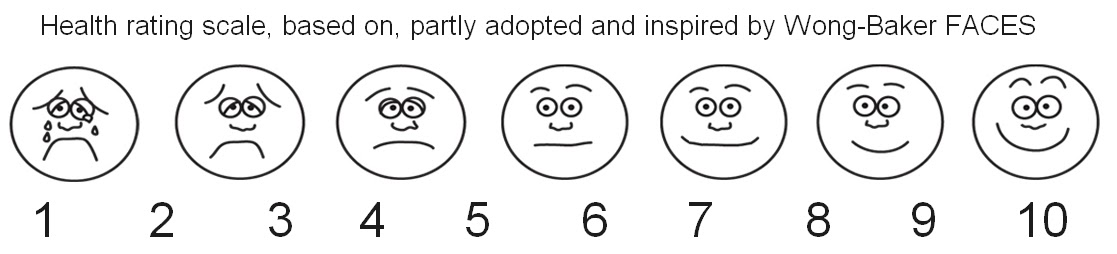 У којој мери осећате припадност том тиму/активу/већу?1	2	3	4	5	6	7	8	9	10Шта бисте Ви урадили другачије када бисте поново радили у овом тиму/активу/већу? Шта бисте променили у раду тима како би Ваш тим/актив/веће био ефикаснији? Како бисте Ви унапредили сарадњу и међусобне односе свих чланова тима/актива/већа?На основу свих самоевалуационих упитника, чланови тима врше евалуацију рада тима и о томе израђују извештај који ће послужити:- за израду извештаја о раду тима/актива/већа- за унапређење рада тима/актива/већа- као полазна основа за израду плана рада за наредну школску годину- Тиму за обезбеђивање квалитета као смерница за планирање даљег рада у циљу унапређења рада школе.Извештаји се прослеђују Виолети Стошић, координатору тима за обезбеђивање квалитета. Рок: 18.фебруар и 31. Август.Корак 3.Уношење информација од стране подносиоца извештаја (напомена: при уношењу информација неопходно је избрисати све Italic описе) . Образац се преузима са школског сајта.Корак 5.Начин достављања извештаја и крајњи рок за предају:- Извештаји за полугодиште и крај школске године се подносе Наставничком већу (крајем јануара и крајем августа). Писани извештаји за крај школске године се прослеђују Мили Савић Томић која, на основу Годишњег плана рада установе и записника, проверава унете информације. - Ако извештај није израђен у складу са смерницама, исти се враћа подносиоцу на ревидирање.- Помоћник директора коначну одобрену верзију извештаја прослеђује тиму за израду полугодишњег и годишњег рада установе.- Рокови за подношење извештаја Наставничком већу су последња недеља јануара и последња недеља августа. Крајњи рок за предају писаног годишњег извештаја Мили Савић Томић 31. август.Назив :(Овде уносите основне податке о тиму, стручном активу, стручном већу, педагошком колегијуму, ... у зависности од тога ко подноси извештај)Руководилац:(Овде уносите основне податке о тиму, стручном активу, стручном већу, педагошком колегијуму, ... у зависности од тога ко подноси извештај)Број чланова:(Овде уносите основне податке о тиму, стручном активу, стручном већу, педагошком колегијуму, ... у зависности од тога ко подноси извештај)Датум подношења извештаја:(Овде уносите основне податке о тиму, стручном активу, стручном већу, педагошком колегијуму, ... у зависности од тога ко подноси извештај)Састанци _________________:Састанци _________________:Овде уносите податке о броју реализованих састанака, датуму одржавања и броју нереализованих састанака који су планирани Годишњим планом рада школе. У случају да постоје нереализовани састанци наведите разлоге.Овде уносите податке о броју реализованих састанака, датуму одржавања и броју нереализованих састанака који су планирани Годишњим планом рада школе. У случају да постоје нереализовани састанци наведите разлоге.Евиденција присутности састанцима чланова тима/актива/већа:Евиденција присутности састанцима чланова тима/актива/већа:Овде уносити евиденција присутности састанцима, за сваког члана тима појединачноОвде уносити евиденција присутности састанцима, за сваког члана тима појединачноПодела задужења у оквиру тима/актива/већа:Подела задужења у оквиру тима/актива/већа:            У овом делу је потребно описати на који начин је извршена подела задужења и одговорности у оквиру тима/актива/већа. Уколико постоји драстична разлика у степену одговорности појединих чланова, у односу на друге, образложити зашто.            У овом делу је потребно описати на који начин је извршена подела задужења и одговорности у оквиру тима/актива/већа. Уколико постоји драстична разлика у степену одговорности појединих чланова, у односу на друге, образложити зашто.Реализоване активности:Реализоване активности:Овде уносите информације о реализованим активностима током првог полугодишта и на крају другог полугодишта. Током уношења информација у обавези сте да за сваку активност упишете начин реализације, датум реализације, место и учеснике.Овај део израђује се на основу плана рада тима/актива/већа а на основу записника о раду.Овде уносите информације о реализованим активностима током првог полугодишта и на крају другог полугодишта. Током уношења информација у обавези сте да за сваку активност упишете начин реализације, датум реализације, место и учеснике.Овај део израђује се на основу плана рада тима/актива/већа а на основу записника о раду.Нереализоване активности:Нереализоване активности:Овде уносите информације о нереализованим активностима током првог полугодишта и на крају другог полугодишта. Навести разлоге због којих планирана активност није реализована.Овај део израђује се на основу плана рада тима/актива/већа а на основу записника о раду.Овде уносите информације о нереализованим активностима током првог полугодишта и на крају другог полугодишта. Навести разлоге због којих планирана активност није реализована.Овај део израђује се на основу плана рада тима/актива/већа а на основу записника о раду.Закључци:Закључци:            Овде уноситеосновне закључке који могу да послуже као мера унапређења квалитета рада тима/актива/већа.            Овде уноситеосновне закључке који могу да послуже као мера унапређења квалитета рада тима/актива/већа.Потреба за подршком:Потреба за подршком:Овде унесите информације  о неопходним видовима подршке од стране руководећих органа, стручних  органа, управних органа, тимова и др.Овде унесите информације  о неопходним видовима подршке од стране руководећих органа, стручних  органа, управних органа, тимова и др.Извештај израдио/ла руководилац тима/актива/већа:Извештај израдио/ла руководилац тима/актива/већа: